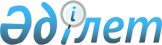 Солтүстік Қазақстан облысы Тайынша ауданы мәслихатының 2018 жылғы 29 желтоқсандағы № 228 "Солтүстік Қазақстан облысы Тайынша ауданы Летовочный ауылдық округінің 2019 – 2021 жылдарға арналған бюджетін бекіту туралы" шешіміне өзгерістер мен толықтырулар енгізу туралыСолтүстік Қазақстан облысы Тайынша ауданы мәслихатының 2019 жылғы 4 қазандағы № 281 шешімі. Солтүстік Қазақстан облысының Әділет департаментінде 2019 жылғы 11 қазандағы № 5607 болып тіркелді
      Қазақстан Республикасының 2008 жылғы 4 желтоқсандағы Бюджет кодексінің 104, 106, 109-1-баптарына, Қазақстан Республикасының 2001 жылғы 23 қаңтардағы "Қазақстан Республикасындағы жергілікті мемлекеттік басқару және өзін-өзі басқару туралы" Заңының 6-бабының 2-7-тармағына сәйкес Солтүстік Қазақстан облысы Тайынша ауданының мәслихаты ШЕШІМ ҚАБЫЛДАДЫ:
      1. Солтүстік Қазақстан облысы Тайынша ауданы мәслихатының "Солтүстік Қазақстан облысы Тайынша ауданы Летовочный ауылдық округінің 2019 – 2021 жылдарға арналған бюджетін бекіту туралы" 2018 жылғы 29 желтоқсандағы № 228 шешіміне (2019 жылғы 22 қаңтарда Қазақстан Республикасы нормативтік құқықтық актілерінің электрондық түрдегі эталондық бақылау банкінде жарияланған, Нормативтік құқықтық актілерінің мемлекеттік тіркеу тізілімінде № 5175 болып тіркелді) мынадай өзгерістер мен толықтырулар енгізілсін:
      1-тармақ жана редакцияда жазылсын:
      "1. Солтүстік Қазақстан облысы Тайынша ауданы Летовочный ауылдық округінің 2019 – 2021 жылдарға арналған бюджеті тиісінше осы шешімге 1, 2 және 3-қосымшаларға сәйкес, оның ішінде 2019 жылға мынадай көлемдерде бекітілсін:
      1) кірістер – 23008 мың теңге:
      салықтық түсімдер - 4193 мың теңге;
      салықтық емес түсімдер - 0 мың теңге;
      негізгі капиталды сатудан түсетін түсімдер – 0 мың теңге;
      трансферттер түсімі – 18815 мың теңге;
      2) шығындар – 23925,3 мың теңге;
      3) таза бюджеттік кредиттеу - 0 мың теңге:
      бюджеттік кредиттер - 0 мың теңге;
      бюджеттік кредиттерді өтеу – 0 мың теңге;
      4) қаржы активтерімен операциялар бойынша сальдо - 0 мың теңге:
      қаржы активтерін сатып алу - 0 мың теңге;
      мемлекеттің қаржы активтерін сатудан түсетін түсімдер - 0 мың теңге;
      5) бюджет тапшылығы (профициті) - - 917,3 мың теңге;
      6) бюджет тапшылығын қаржыландыру (профицитін пайдалану) – 917,3 мың теңге:
      қарыздар түсімі - 0 мың теңге;
      қарыздарды өтеу - 0 мың теңге;
      бюджет қаражатының пайдаланылатын қалдықтары – 917,3 мың теңге.";
      мынадай мазмұндағы 3-1, 3-2-тармақтармен толықтырылсын:
      "3-1. 2019 жылға арналған Летовочный ауылдық округінің бюджетінде республикалық бюджеттен нысаналы трансферттер түсімі есепке алынсын, оның ішінде:
      азаматтық қызметшілердің жекелеген санаттарының, мемлекеттік бюджет қаражаты есебінен ұсталатын ұйымдар қызметкерлерінің, қазыналық кәсіпорындар қызметкерлерінің жалақысын көтеруге - 2329 мың теңге;
      мемлекеттік әкімшілік қызметшілердің жекелеген санаттарының жалақысын көтеруге – 860 мың теңге.
      3-2. осы шешімге 4-қосымшаға сәйкес Летовочный ауылдық округінің бюджетінде қаржылық жылдың басында қалыптасқан бюджет қаражатының бос қалдықтары есебінен шығыстар көзделсін.";
      көрсетілген шешімнің 1-қосымшасы осы шешімнің 1-қосымшасына сәйкес жаңа редакцияда жазылсын;
      көрсетілген шешім 4-қосымшамен осы шешімнің 2-қосымшасына сәйкес толықтырылсын.
      2. Осы шешім 2019 жылғы 1 қаңтардан бастап қолданысқа енгізіледі. 2019 жылға арналған Солтүстік Қазақстан облысы Тайынша ауданы Летовочный ауылдық округінің бюджеті 2019 жылғы 1 қаңтарға қалыптасқан бюджет қаражатының бос қалдықтарын бағыттау
					© 2012. Қазақстан Республикасы Әділет министрлігінің «Қазақстан Республикасының Заңнама және құқықтық ақпарат институты» ШЖҚ РМК
				
      Аудандық мәслихаттың 
сессиясының төрағасы 

С. Бекшенов

      Аудандық мәслихаттың 
хатшысы 

Қ. Шәріпов
Солтүстік Қазақстан облысы Тайынша ауданы мәслихатының 2019 жылғы 04 қазандағы № 281 шешіміне 1-қосымшаСолтүстік Қазақстан облысы Тайынша ауданы мәслихатының 2018 жылғы 29 желтоқсандағы № 228 шешіміне 1-қосымша
Санаты 
Санаты 
Санаты 
Атауы
Сомасы, мың теңге
Сыныбы
Сыныбы
Атауы
Сомасы, мың теңге
Кіші сыныбы
Атауы
Сомасы, мың теңге
1) Кірістер
23008
1
Салықтық түсімдер
4193
01
Табыс салығы
464
2
Жеке табыс салығы
464
04
Меншiкке салынатын салықтар
3729
1
Мүлiкке салынатын салықтар
28
3
Жер салығы
330
4
Көлiк құралдарына салынатын салық
3371
2
Салықтық емес түсiмдер
0
01
Мемлекеттік меншіктен түсетін кірістер
0
3
Негізгі капиталды сатудан түсетін түсімдер
0
4
Трансферттердің түсімдері
18815
 02
Мемлекеттiк басқарудың жоғары тұрған органдарынан түсетiн трансферттер
18815
 3
Аудандардың (облыстық маңызы бар қаланың) бюджетінен трансферттер
18815
Функционалдық топ
Функционалдық топ
Функционалдық топ
Атауы
Сомасы, мың теңге
Бюджеттік бағдарламалардың әкімшісі
Бюджеттік бағдарламалардың әкімшісі
Атауы
Сомасы, мың теңге
Бағдарлама
Атауы
Сомасы, мың теңге
2) Шығындар
23925,3
01
Жалпы сипаттағы мемлекеттік қызметтер
13347,2
124
Аудандық маңызы бар қала, ауыл, кент, ауылдық округ әкімінің аппараты
13347,2
001
Аудандық маңызы бар қала, ауыл, кент, ауылдық округ әкімінің қызметін қамтамасыз ету жөніндегі қызметтер
12765
022
Мемлекеттік органның күрделі шығыстары
582,2
07
Тұрғын үй-коммуналдық шаруашылық
752,1
124
Аудандық маңызы бар қала, ауыл, кент, ауылдық округ әкімінің аппараты
752,1
008
Елді мекендердегі көшелерді жарықтандыру
631
011
Елді мекендерді абаттандыру мен көгалдандыру
121,1
08
Мәдениет, спорт, туризм және ақпараттық кеңістiк
6913
124
Аудандық маңызы бар қала, ауыл, кент, ауылдық округ әкімінің аппараты
6913
006
Жергілікті деңгейде мәдени-демалыс жұмысын қолдау
6913
12
Көлiк және коммуникация
214
124
Аудандық маңызы бар қала, ауыл, кент, ауылдық округ әкімінің аппараты
214
013
Аудандық маңызы бар қалаларда, ауылдарда, кенттерде, ауылдық округтерде автомобиль жолдарының жұмыс істеуін қамтамасыз ету
214
13
Басқалар
2699
124
Аудандық маңызы бар қала, ауыл, кент, ауылдық округ әкімінің аппараты
2699
040
Өңірлерді дамытудың 2020 жылға дейінгі бағдарламасы шеңберінде өңірлерді экономикалық дамытуға жәрдемдесу бойынша шараларды іске асыруға ауылдық елді мекендерді жайластыруды шешуге арналған іс-шараларды іске асыру
2699
3) Таза бюджеттік кредиттеу
0
Бюджеттік кредиттер
0
Санаты
Санаты
Санаты
Атауы
Сомасы, мың теңге
Сыныбы
Сыныбы
Атауы
Сомасы, мың теңге
Кіші сыныбы
Атауы
Сомасы, мың теңге
5
Бюджеттік кредиттерді өтеу
0
Функционалдық топ
Функционалдық топ
Функционалдық топ
Атауы
Сомасы, мың теңге
Бюджеттік бағдарламалардың әкімшісі
Бюджеттік бағдарламалардың әкімшісі
Атауы
Сомасы, мың теңге
Бағдарлама
Атауы
Сомасы, мың теңге
4) Қаржы активтерімен операциялар бойынша сальдо
0
Қаржы активтерін сатып алу
0
Санаты 
Санаты 
Санаты 
Атауы
Сомасы, мың теңге
Сыныбы
Сыныбы
Атауы
Сомасы, мың теңге
Кіші сыныбы
Атауы
Сомасы, мың теңге
6
Мемлекеттің қаржы активтерін сатудан түсетін түсімдер
0
5) Бюджет тапшылығы (профициті)
- 917,3
6) Бюджет тапшылығын қаржыландыру (профицитін пайдалану)
917,3
7
Қарыздар түсімдері
0
Функционалдық топ
Функционалдық топ
Функционалдық топ
Атауы 
Сомасы, мың теңге
Бюджеттік бағдарламалардың әкімшісі
Бюджеттік бағдарламалардың әкімшісі
Атауы 
Сомасы, мың теңге
Бағдарлама
Атауы 
Сомасы, мың теңге
14
Борышқа қызмет көрсету
0
16
Қарыздарды өтеу
0
Санаты
Санаты
Санаты
Атауы
Сомасы, мың теңге
Сыныбы
Сыныбы
Атауы
Сомасы, мың теңге
Кіші сыныбы
Атауы
Сомасы, мың теңге
8
Бюджет қаражатының пайдаланылатын қалдықтары
917,3
01
Бюджет қаражаты қалдықтары
917,3
1
Бюджет қаражатының бос қалдықтары
917,3Солтүстік Қазақстан облысы Тайынша ауданы мәслихатының 2019 жылғы 04 қазандағы № 281 шешіміне 2-қосымшаСолтүстік Қазақстан облысы Тайынша ауданы мәслихатының 2018 жылғы 29 желтоқсандағы № 228 шешіміне 4-қосымша
Санаты 
Санаты 
Санаты 
Атауы
Сомасы, мың теңге
Сыныбы
Сыныбы
Атауы
Сомасы, мың теңге
Кіші сыныбы
Атауы
Сомасы, мың теңге
1) Кірістер
917,3
8
Бюджет қаражатының пайдаланылатын қалдықтары
917,3
01
Бюджет қаражаты қалдықтары
917,3
1
Бюджет қаражатының бос қалдықтары
917,3
Функционалдық топ
Функционалдық топ
Функционалдық топ
Атауы
Сомасы, мың теңге
Бюджеттік бағдарламалардың әкімшісі
Бюджеттік бағдарламалардың әкімшісі
Атауы
Сомасы, мың теңге
Бағдарлама
Атауы
Сомасы, мың теңге
2) Шығындар
917,3
01
Жалпы сипаттағы мемлекеттік қызметтер
582,2
124
Аудандық маңызы бар қала, ауыл, кент, ауылдық округ әкімінің аппараты
582,2
022
Мемлекеттік органның күрделі шығыстары
582,2
07
Тұрғын үй-коммуналдық шаруашылық
121,1
124
Аудандық маңызы бар қала, ауыл, кент, ауылдық округ әкімінің аппараты
121,1
011
Елді мекендерді абаттандыру мен көгалдандыру
121,1
12
Көлiк және коммуникация
214
124
Аудандық маңызы бар қала, ауыл, кент, ауылдық округ әкімінің аппараты
214
013
Аудандық маңызы бар қалаларда, ауылдарда, кенттерде, ауылдық округтерде автомобиль жолдарының жұмыс істеуін қамтамасыз ету
214